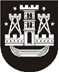 KLAIPĖDOS MIESTO SAVIVALDYBĖS TARYBASPRENDIMASDĖL VALSTYBINĖS ŽEMĖS SKLYPŲ PERDAVIMO VALDYTI, naudoti ir disponuoti jais PATIKĖJIMO TEISE2018 m. birželio 28 d. Nr. T2-130KlaipėdaVadovaudamasi Lietuvos Respublikos vietos savivaldos įstatymo 16 straipsnio 2 dalies 27 punktu, Lietuvos Respublikos žemės įstatymo 7 straipsnio 2 dalies 1 ir 6 punktais, Valstybinės žemės sklypų perdavimo valdyti, naudoti ir disponuoti jais patikėjimo teise savivaldybėms taisyklių, patvirtintų Lietuvos Respublikos Vyriausybės 2002 m. rugsėjo 10 d. nutarimu Nr. 1418 „Dėl Valstybinės žemės sklypų perdavimo valdyti, naudoti ir disponuoti jais patikėjimo teise savivaldybėms taisyklių patvirtinimo“, 6.2 papunkčiu, Klaipėdos miesto savivaldybės taryba nusprendžia:Teikti prašymą Nacionalinei žemės tarnybai prie Žemės ūkio ministerijos perduoti Klaipėdos miesto savivaldybei valdyti, naudoti ir disponuoti jais patikėjimo teise kitos paskirties valstybinės žemės sklypus Klaipėdos mieste viešosios paskirties rekreacijos ir poilsio reikmėms bei ūkinei komercinei veiklai vykdyti:viešosios paskirties rekreacijos ir poilsio reikmėms:0,7183 ha bendrojo ploto žemės sklypą Klaipėdoje (kadastro numeris 2101/0005:517, unikalus numeris 4400-4927-1310, naudojimo būdas – bendro naudojimo (miestų, miestelių ir kaimų ar savivaldybių bendro naudojimo) teritorijos; 0,5654 ha bendrojo ploto žemės sklypą Klaipėdoje (kadastro numeris 2101/0005:518, unikalus numeris 4400-4927-3758, naudojimo būdas – bendro naudojimo (miestų, miestelių ir kaimų ar savivaldybių bendro naudojimo) teritorijos;ūkinei komercinei veiklai vykdyti:0,0910 ha bendrojo ploto žemės sklypą Šermukšnių g. 11 (kadastro numeris 2101/0005:513, unikalus numeris 4400-4831-8212, naudojimo būdas – visuomeninės paskirties teritorijos);	1.2.2. 0,3239 ha bendrojo ploto žemės sklypą Jurginų g. 33 (kadastro numeris 2101/0005:514, unikalus numeris 4400-4914-2521, naudojimo būdas – visuomeninės paskirties teritorijos).2. Skelbti šį sprendimą Klaipėdos miesto savivaldybės interneto svetainėje. Savivaldybės merasVytautas Grubliauskas